Векторы и линейные операции над векторами. Разложение векторовОпределение 3.1 Вектором (геометрическим вектором) называется направленный отрезок, то есть отрезок, имеющий определенную длину и направление.Векторы рассматриваются на плоскости (двумерные) и в пространстве (трехмерные). И в том, и в другом случае вектор определяется упорядоченной парой точек, первая из которых – начало вектора, другая – конец вектора. Для обозначения векторов используются символы  ,  ,  ,  . Если  и  соответственно точки начала и конца вектора, то этот вектор обозначается  (Рис. 3.1). Вектор  с началом в точке  и концом в точке  называет противоположным вектору  .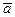 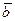 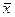 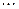 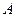 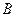 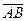 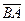 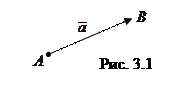 Длиной или модулем  вектора  называется число, равное длине отрезка  , изображающего вектор. Векторы  и  имеют один и тот же модуль.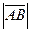 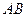 Нулевым вектором называется вектор, начало и конец которого совпадают. Нуль-вектор обозначается символом  . Модуль нулевого вектора равен нулю.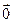 Единичным вектором называет вектор, длина которого равна единице. Единичный вектор, направление которого совпадает с направлением вектора  , называется ортом вектора  и обозначается  .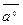 Два ненулевых вектора называются равными, если один из них путем параллельного переноса можно совместить с другим так, что совпадут их начала и концы (рис 1.2). Обозначают  .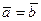 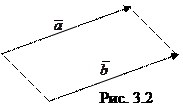 С точки зрения векторной алгебры вектор не меняется при его параллельном переносе с сохранением его длины и его направления, то есть точку приложения вектора можно помещать в любую точку пространства. Такие векторы называются свободными.Линейными операциями над векторами называются операции сложение, вычитание и умножение вектора на число.Сложение двух векторов  и  можно выполнить с помощью правила параллелограмма. Если отложить векторы  и  от общей точки  и построить на них как на сторонах параллелограмм, то вектор  , идущий из общего начала  в противоположную вершину параллелограмма, будет их суммой  (рис. 3.3).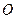 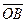 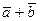 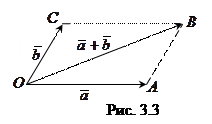 Для построения суммарного вектора  не обязательно строить весь параллелограмм  , достаточно построить треугольник  . Сформулированное правило определения суммы можно заменить более удобным.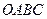 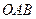 Суммой двух векторов  и  называется вектор, соединяющий начало первого слагаемого вектора  с концом второго при условии, что начало второго слагаемого совмещено с концом первого (рис. 3.4).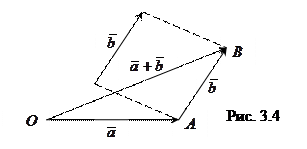 При этом ясно, что результат сложения не зависит от того, в какой точке пространства начало первого слагаемого: при её изменении весь треугольник параллельно переносится. Это правило сложения векторов называется правилом треугольника.Сложение многих векторов  ,  ,  ,  ,  совершается последовательно: сначала складывается первый вектор  со вторым  , затем к их сумме прибавляется третий вектор  , затем к полученной сумме  прибавляется вектор  и т.д. (рис. 3.5).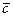 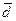 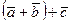 Непосредственно видно, что получается следующее правило для сложения векторов.Правило многоугольника. Суммой нескольких векторов является вектор, соединяющий начало первого слагаемого вектора с концом последнего при условии, что начало каждого последующего вектора совмещено с концом предыдущего (рис. 3.6).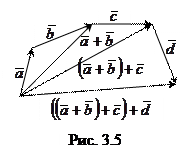 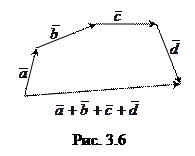 Законы сложения векторов:1.  ,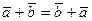 2.  ,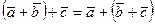 3.  .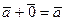 Разностью двух векторов  и  называется вектор  , который при сложении с вектором  даёт вектор  (рис. 3.7).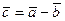 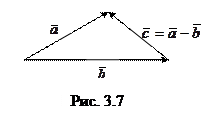 Заметим, что если на векторах  и  , отложенных от общего начала, можно построить параллелограмм, то одна направленная диагональ является суммой векторов, а другая разностью.Произведением ненулевого вектора  на число  называется вектор  (или  ), длина которого равна  , а направление совпадает с направлением вектора  , при  и противоположно ему при  .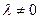 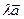 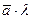 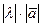 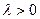 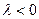  Например, если дан вектор  , то векторы  и  имеют вид  и   .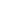 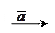 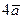 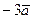 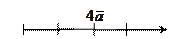 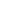 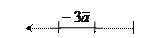 Законы умножения вектора на число:1.  ,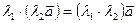 2.  ,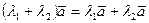 3.  ,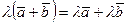 4.  .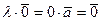 Из определения произведения вектора на число следует, что всякий вектор  может быть представлен в виде произведения модуля вектора на орт этого вектора. (3.1)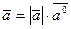 Если над векторами  ,  ,  ,  выполнять действия сложения, вычитания и умножения на число, то в результате любого числа таких действий получится вектор вида ,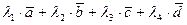 представляющий собой линейную комбинацию исходных векторов.Векторы  ,  ,  ,  называются линейно зависимыми (связанными линейной зависимостью), если между ними выполняется соотношение следующего вида: , (3.2)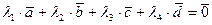 где скалярные коэффициенты  не все равны нулю.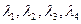 Если все коэффициенты равны нулю, то соотношение (3.2) будет выполняться, но оно не будет устанавливать зависимости между векторами. Про векторы  ,  ,  ,  говорят, что они линейно независимые.Понятие линейной независимости между векторами используется для алгебраической характеристики взаимного расположения векторов в пространстве.Определение 3.2 Два ненулевых вектора  и  называются коллинеарными (обозначают  ), если они лежат на одной прямой или на параллельных прямых.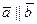 Коллинеарные векторы могут быть одинаково направленными (как векторы  и  ) или противоположно направленными (векторы  и  (рис 3.8)).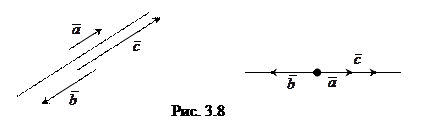 Теорема 3.1Два вектора линейно зависимы тогда и только тогда, когда они коллинеарны.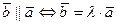 Следствие. Если между двумя неколлинеарными векторами выполняется равенство ,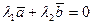 то оба коэффициента должны равняться нулю  .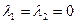 Определение 3.3 Ненулевые векторы называются компланарными, если они лежат в одной плоскости или в параллельных плоскостях.Любые два вектора всегда компланарны, а три вектора могут и не быть компланарными.Теорема 3.2 Три вектора линейно зависимы тогда и только тогда, когда они компланарны. - коллинеарны  (3.3)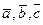 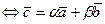 Представление вектора  в виде линейной комбинации векторов  и  по (3.3) называется разложением  на плоскости по двум неколлинеарным векторам.Рассмотрим произвольный вектор  и тройку некомпланарных векторов  .Теорема 3.3Каждый вектор  единственным образом разлагается по трем некомпланарным векторам  , т.е. представляется в виде (3.4)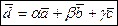 Из (3.4) следует, что любые четыре вектора в пространстве линейно зависимы.Упорядоченная тройка некомпланарных (линейно независимых) векторов  называется базисом во множестве геометрических векторов пространства. Скалярные коэффициенты  однозначно определяются и называются координатами вектора  относительно базиса  .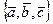 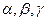 Аналогично: упорядоченная пара  неколлинеарных (линейно независимых) векторов образует базис геометрических векторов на плоскости. Коэффициенты  в разложении (3.4) есть координаты вектора  относительно базиса  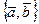 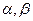 ЗАДАНИЯ:1. Законспектировать данный материал.2. Нарисовать 5 произвольных  векторов, построить  сумму 2-х векторовпо правилу треугольника и по правилу параллелограмма, построить вектор суммы 5 векторов по правилу многоугольника, построить вектор разности любых двух векторов.Конспект и практическое задание выслать по эл.  адресу: zinevich1957@mail.ru  до 27 марта 12020 года